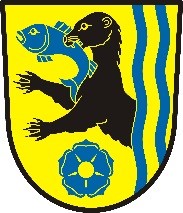 Zpravodajobce Vydříč. 1/2021Obecní úřad Vydří, Vydří 51, 378 02 Stráž nad Nežárkou, e-mail : obec.vydri@tiscali.cz dne 30.6.2021Záměr z programu obnovy vesnice Vydří na roky 2021- 2023:v roce 2021 – Náklady celkem 2 300 000 KčRevitalizace zeleně v obci a doplnění mobiliáře – 500 000 KčOprava místní komunikace č. 1027/7 – 500 000 KčOprava střechy na budově OÚ – 400 000 KčZahájení prací na odbahnění požární nádrže – 900 000 KčKomentář : V současné době je část obce zarostlá náletovými dřevinami a různými druhy plevelů. Pro zlepšení prostředí v centru obce je uvažováno s ozeleněním stráně a výsadbou okrasných keřů. Oprava střechy na budově OÚV prosinci 2020 byla podána žádost o poskytnutí dotace v rámci Programu obnovy venkova 2021 na Jihočeský kraj. Název akce : Oprava střechy na budově obecního úřadu. Bude provedena výměna střešní krytiny z důvodu prosaku a dále krov a okapy, které jsou poškozené. Požadovaná dotace je neinvestiční, ve výši 240 tis. Kč, celkový odhad nákladů : 400 tis. Kč.Odbahnění požární nádržeObec požádala  o vypracování projektu na odbahnění  a revitalizaci nádrže na návsiRevitalizace zeleně v obci a doplnění mobiliáře :Obec zažádala prostřednictvím MAS Třeboňsko a SZIF o dotaci na revitalizaci zeleně a doplnění mobiliáře v obci. Původní záměr osazení návsi keři nespadá do účelu dotace, proto jej obec bude realizovat ze svých prostředků. Poskytnutí dotace z Programu rozvoje venkova ČR obci Vydří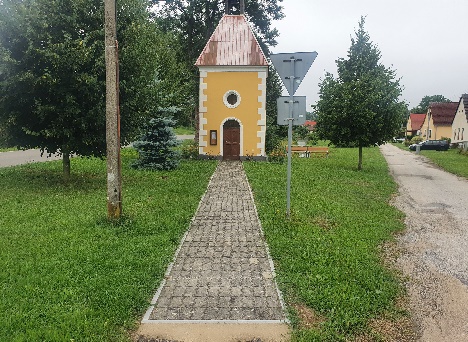 Reg. č.  20/006/19210/231/079/002593Název projektu : Revitalizace veřejného prostranství obce Vydří – Tento projekt je spolufinancován z Evropského zemědělského fondu pro rozvoj venkova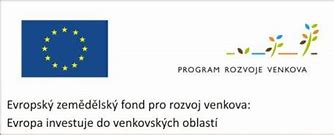 Předmětem podpory je revitalizace veřejného prostranství obce Vydří. Realizací tohoto projektu dojde k výsadbě zeleně, doplnění mobiliáře a rekonstrukci chodníku u kapličky, které zvýší kvalitu prostředí pro život občanů obce a vytvoří místo pro odpočinek i přirozené centrum pro scházení lidí.Celkově uznatelné náklady : 517 880,00 KčDotace (80 %) , v tom : Příspěvek společenství - EU: 265 154,00 Kč (64 %)Příspěvek z národních zdrojů : 149 150,00 Kč (36 %)Příspěvek příjemce dotace : 103 576,00 KčDatum zahájení realizace projektu : 1.9.2020Datum ukončení realizace projektu : 30.6.2021Řídící orgán : Ministerstvo zemědělství ČRZprostředkující subjekt : Státní zemědělský intervenční fond, MAS Třeboňsko o.p.s.Příjemce dotace : Obec Vydří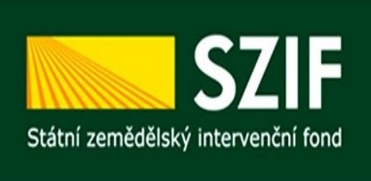 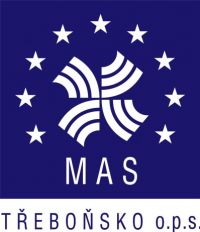 Poplatky platné pro r. 2021:Poplatky za odpad (Vyhláška č. 1/2019)Rekreační objekt : 930,00 KčObčan trvale žijící v obci : 600,00 KčPoplatky za psy (Vyhláška č. 2/2019)Za 1 psa : 100,00 KčZa každého dalšího psa téhož majitele : 200,00 KčMajitelé psa ve věku 65+ : 0 KčPoplatky jsou splatné k 31.3. v daném roce. Pokud jsou rozděleny na 2 části, je 2. část splatná do 31.7. v dané roce.Rybolov na rybníku Prostřední v roce 2021:Povolenka : 700 Kč na osobu, v období 04/2021 – 10 /2021(Podmínky vyvěšeny na úředních deskách OÚ)Životní jubilea v roce 2021:65 let – 2 občané70 let – 3 občané75 let – 2 občané80 let – 1 občan95 let – 1 občan…………………………………………………………..Opustili nás : 1 občanÚřední hodiny na Obecním úřadu Vydří :Pondělí: 8.30 – 10.30 hodinPátek : 16.00 17.30 hodin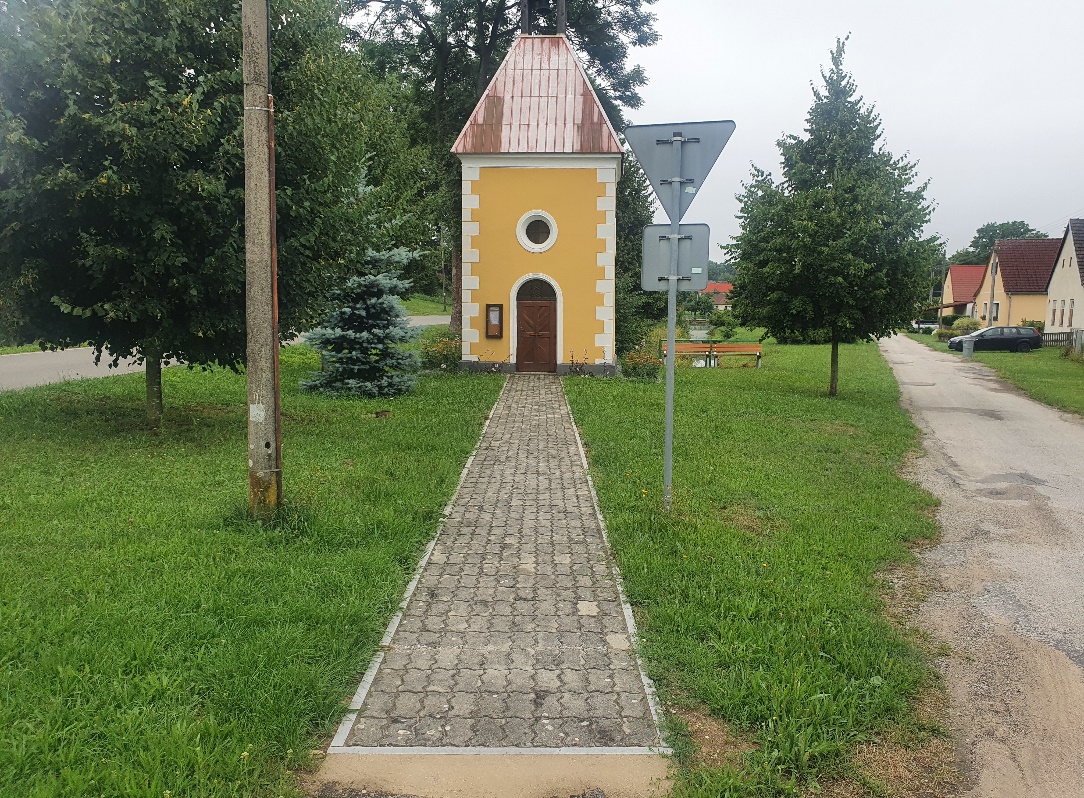 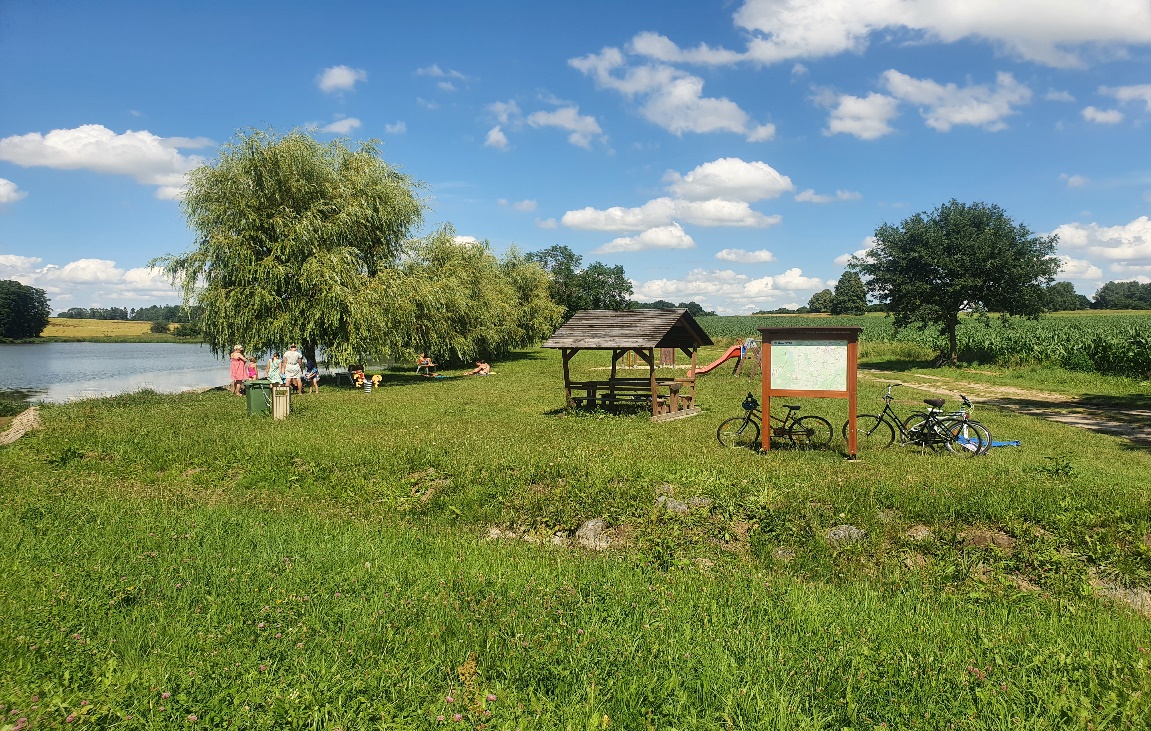 